Enrollment System Modernization (ESM) Phase 2
Enrollment System (ES) 5.4Release Notes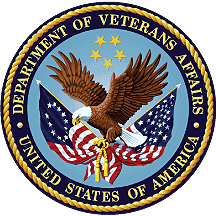 November 2018Department of Veterans AffairsOffice of Information and Technology (OIT)Table of Contents1	Introduction	12	Purpose	23	Audience	24	This Release	24.1	Enhancements and Modifications	24.2	Defects and Fixes	34.3	Known Issues	65	Product Documentation	7IntroductionThe mission of the Department of Veterans Affairs (VA) Office of Information and Technology (OIT), Enterprise Program Management Office (EPMO) is to provide benefits to Veterans and their families. To meet this overarching goal, OIT is charged with providing high quality, effective, and efficient IT services and Operations and Maintenance (O&M) to persons and organizations that provide point-of-care services to our Veterans.The VA’s goals for its Veterans and families include:Make it easier for Veterans and their families to receive the right benefits, and meeting their expectations for quality, timeliness, and responsiveness.Improve the quality and accessibility of health care, benefits, and memorial services while optimizing value.Provide world-class health care delivery, by partnering with each Veteran to create a personalized, proactive strategy to optimize health and well-being, while providing state of the art disease management.Ensure awareness and understanding of the personalized, proactive, and patient-driven health care model through education and monitoring.Provide convenient access to information regarding VA health benefits, medical records, health information, expert advice, and ongoing support needed to make informed health decisions and successfully implement the Veteran’s personal health plans.Receive timely, high quality, personalized, safe, effective, and equitable health care, not dependent upon geography, gender, age, culture, race, or sexual orientation.Strengthen collaborations with communities and organizations, such as the Department of Defense (DoD), Department of Health and Human Services (DHHS), academic affiliates, and other service organizations.To assist in meeting these goals, the Enterprise Health Benefits Determination (EHBD) program provides enterprise wide enhancements and sustainment for the following systems/applications:The Enrollment System (ES) assists Veterans to enroll for VA healthcare benefits and is the core application that feeds other VA systems with Enrollment and Eligibility (E&E) data.Income Verification Match (IVM) assists in determining priority grouping for healthcare eligibility.Veterans Information Systems and Technology Architecture (VistA) Registration, Eligibility & Enrollment (REE) shares information with other VistA applications and enables registration and eligibility determinations and enrollment at VA Medical Centers (VAMC).Veteran’s On-Line Application (VOA) is re-purposed for the online Veterans Health Benefits Handbook (VHB). VHB provides each enrolled Veteran on-demand online access to a personalized and dynamic health benefits-related Handbook.Enrollment System Modernization (ESM) defines Health Benefit Plans (HBP) for which a client (Veteran, Service Member, or beneficiary) is eligible and ties them to the authority for care. Key enhancements to be completed include Pending Eligibility Determination, fixes to the Enrollment System, Date of Death, Internal Controls, Workflow, Veterans Financial Assessment, converting of Military Service Data Sharing (MSDS) to Enterprise Military Information Service (eMIS), Manage Relationships, Veteran Contact Service, and support for Enrollment System Community Care (ESCC).PurposeThe purpose of this Release Notes document is to announce the release of the Enrollment System (ES) 5.4. This release, developed in Java technology, contains Enrollment System Modernization Phase 2 (ESM P2) development and upgrade efforts, including enhancements to support Community Care (CC) and ES Sustainment.AudienceThis document targets users and administrators of ES 5.4 and applies to the changes made between this release and any previous release for this software.This ReleaseES will be upgraded from Version 5.3.1 to Version 5.4 and hosted at the Austin Information Technology Center (AITC). The following sections provide a summary of the enhancements and updates to the existing software and any known issues for ES 5.4.Enhancements and ModificationsESMES is updated to no longer filter outgoing Z05 Demographic Data Transmission HL7 messages to VistA sites based on sender or content. Changes include updating the decision filter process for sending an ORUZ05 message (Change Request – 768318).ES is modified to send the Reason for Early Separation Code along with the Reason for Early Separation Description to VistA REE for each Military Service Episode.ES is enhanced to allow users to directly access the Veterans Health Identification Card (VHIC) application. The system will provide the user with the ability to access the VHIC system through a hyperlink (button) (Change Request – 621847).The Future Discharge Date (FDD) received from Military Service Data Sharing (MSDS) is unreliable. A configurable switch is added to ES so that ES will check the parameter and only accept the FDD received from MSDS when it is turned on once data quality issues are resolved (Change Request – 771257).ESCCOther Health Insurance (OHI) updates and enhancements allow ES to capture additional OHI fields in ES and then send those fields to VistA.A feature has been added that will allow an ES user to view and download historical Third-Party Administrator (TPA) and Community Care Network (CCN) data into a comma-separated values (.csv) file format (Change Request – 619088).In order to send TPA data in a more efficient way and track the status of the TPA file in an automated manner, the mechanism has been changed from SFTP (Secure File Transfer Protocol) to DAS (Data Access Services) for the transfer of the TPA files. The TPA Message Log screen and the CCN Contractor Message Search screen are updated (Change Request – 801907). The distance value display on the CC Determination Page is updated to display the distance value up to the eighth decimal place. The Administrative Data Repository (ADR) database is changed to capture the values for distance, longitude and latitude sent by Planning Systems Support Group (PSSG) instead of explicitly truncating these values.Modifications are made to the Enrollment System Z04 message to: 1) add the Source of information codes: 14 "Purchased Care CHOICE" and 3 "IVM" so the source of information transmits from ES to the VistA insurance buffer. This change provides the Revenue, Insurance Verification Team the ability to differentiate the insurance information received from CCN contractor (code 14) via the Enrollment System and other insurance information sent by the Enrollment System based on online (HCA) and user entry (code 3).  2) Add Insured's DOB on the Z04 segment transmitted from ES to VistA insurance buffer, this is independent of the source of insurance (Change Request – 768328).ODMThe ES application is configured to switch from iLog Rules legacy to ODM Rules so that the application can use either rule set without having to deploy a new build. All ODM Manage Demographic Validation Rules are integrated into the ES application (Change Request – 776089). Defects and FixesTable 1 lists the defects and fixes and corresponding RTC Change and Configuration Management (CM) numbers included in ES 5.4.Table : Defects and Fixes in the ES 5.4 ReleaseKnown IssuesTable 2 lists identified defects that remain open in this release.Table : Open Defects in the ES 5.4 ReleaseProduct DocumentationThe following documents apply to this release:  ES 5.4 Release Notes are uploaded to the VA Software Document Library (VDL).Additional reference documentation related to this release is stored in RTC.RTC
CM #Summary704193Defect: The Enrollment System Community Care (ESCC) Detail report is missing on the Health Benefit Plan (HBP) if the VCE is set to Mileage and Wait-time, or Hardship and Wait-time.Fix: Reviewed and modified the SQL statement to correct the report.704233Defect: The ESCC Detail report does not display correctly if the records don't have HBP assigned or records don't have Geocoded data.Fix: Modified the SQL statement to correct the report when the records don't have HBP assigned or records don't have Geocoded data.707276Defect: “commonEvent” transaction failures are occurring due to incorrect workflow of the “outbound” message.Fix: Added a new trigger identity (MessageCaseTriggerIdentity) to route the workflow message case.726067Defect: Some records contain Temporary Mailing Address and Confidential Address when Update Residential/Permanent Mailing Address triggers two ORUZ05 messages. Fix: Used “result” person instead of “incoming” person to get the address in updateMessageEvents.727030Defect: The ORUZ05 message sends Business Email Address instead of the Personal Email Address.Fix: Corrected the logic for the ORUZ05 message to the sites to share Personal Email Address first; if the Personal Email Address doesn't exist, then look for Business Email Address.747231Defect: The Z04 Health Level 7 (HL7) message does not immediately trigger when Other Health Insurance (OHI) is received from Community Care Network (CCN).Fix: Corrected the transaction boundaries for the OHI File Loader Service.747232Defect: Not all records received OHI information in ES when Data Access Service (DAS) sent multiple records with OHI information to ES.Fix: Corrected the transaction boundaries for the OHI File Loader Service.780561Defect: Business Event Notification System (BENS) load is causing massive contention on the QRTZ tables and triggers.Fix: Stopped BENS messages from starting any clock or trigger event to messageEventQueue. Updated inbound MSDS Master Data Base (MDB) dispatch policy to use the same work manager as BENS so the rate can be better controlled end-to-end.793942Defect: Online Help: Non-text content does not have an equivalent text alternative. Fix: Corrected the broken images throughout the Online Help section.793945Defect: Online Help: Audio description is not provided for all prerecorded video content in synchronized media. Fix: The 36 demonstration videos in Online Help have been removed.793962Defect: The correct reading sequence cannot be read (programmatically determined).Fix: Implemented corrections to reading sequence.793968Defect: Text and images do not have a contrast ratio of at least 4.5:1. Fix: Resolved color contrast issues by implementing the correct ratio.793975Defect: VCE Parameters screen: Text and images do not have a contrast ratio of at least 4.5:1. Fix: Cascading Style Sheet (CSS) has been modified to improve the color contrast for the user interface (UI) elements, including the information messages.793984Defect: Content functionality is not operable through a keyboard interface. Fix: Removed (F12) in Home Menu tool tip.794942Defect: Bad address check for specific words in address line 1 should be removed.Fix: Bad address check removed from VCE_Params_Recalc and VCE_Params_Re-enroll packages.794955Defect: Exclusion of records with “Unverified Date of Death indicated from Master Veteran Index (MVI) correlation” mail stop reason is needed.Fix: Records with mail stop reason null or mail stop reason not equal to “Unverified Date of Death indicated from MVI correlation” are included in ETL jobs.803252Defect: System Parameter does not display the first parameter “Agent Orange Special Treatment Authority Exp Date:” on the UI.Fix: System Parameter has been modified to display the first parameter on the UI.808880Defect: Nearest Veterans Access, Choice, and Accountability Act (VACAA) Facility fields are missing data if the country is null or Yemen.Fix: Modified code to accommodate for null or Yemen.810851Defect: Messages to Vet360 do not retry when the system goes down.Fix: Added additional conditions in the Vet360 response process for detecting unavailable states.811035Defect: The Performance Monitor Logs are empty.Fix: Corrected the Log4j config to have the appropriate default log level for stop watch logger and performance interceptor classes.812299Defect: Duplicate ORUZ05 messages appear upon phone number update in ES.Fix: Added logic to trigger ORUZ05 decision based on phone type and caller. For Home, Business, Mobile and Fax phone types. No need to trigger ORUZ05 if the caller is not Vet360.817748Defect: A duplicate ORUZ05 message is triggered while Coding Accuracy Support System (CASS) is in “PROCESSING” status when Permanent Mailing Address update is received from VistA via ORUZ07 message.Fix: Modified code to get address from “result” person instead of “incoming” person.819844Defect: It takes more than five minutes to open the CCN Contractor Message Log page in the pre-production environment. Fix: Replaced “like in where” clause for Integration Control Number (ICN) with “equal” in the CCN search queries.820560Defect: Duplicate ORUZ05 message is triggered when Bad Address Reason update is received from VistA via an ORUZ07 message.Fix: Included Bad Address Reason in address comparison and removed association entity key.822485Defect: Query message timeouts are being initiated from VistA.Fix: Added high priority Java Message Service (JMS) queue publisher for dispatch type “RESPOND” to send as JMS priority of 9 so that query response trigger events are sorted above all the normal “NOTIFY” unsolicited trigger events.827717Defect: VOA update erases employment data in ES.Fix: Modified the Process Demographic Employment Information sub-flow to only do a removal of address if the process isn't from VOA. 831195Defect: Logger configuration interface is only displaying loggers that are configured in logj.xml.Fix: Added loggers from Java Virtual Machine (JVM) to look up from LogManager.831231Defect: On TPA File, the Wait-time for Veterans Integrated Services Networks (VISN) number field shows station name instead of VISN number.Fix: Modified code to always use VISN_NUMBER.833670Defect: On Add a Person (AAP) the Dependency Factors are not being saved after the Accept Changes button is clicked.Fix: Changed code to used spouse financial details information in AAP.833671Defect: On AAP in the Non-Veteran Eligibility Code, the Employee is not displayed on the screen after user accepts changes and returns to the screen.Fix: Changed code to retrieve the eligibility codes from the list of received eligibilities in the person record (which are independent of the enrollment determination) in scenarios where an enrollment determination does not exist. For scenarios where there is an enrollment determination, the eligibility codes should be populated as they were before.RTC
CM #Summary831926The ORUZ05 message should be triggered to all sites when an Emergency Contact update is received via an ORUZ07 message.838728The Non Permanent Address update also sends a message to MVI - Need to avoid unwanted message to be sent to MVI, which is an existing production behavior.838735Adding/Updating Rated Incompetent should trigger a ORUZ05 message, which is an existing Production behavior.841215A duplicate ORUZ05 message is triggered when Personal email address is added/updated from ES.841264A ORUZ07 update with non-demographics update, removes and inserts the email address that is on file, which in turn triggers a ORUZ05 message. This ORUZ05 should not be triggered, as there is no actual demographics update from vista.841688A ORUZ07 message from Vista to ES removes the Guardian VA information which was entered from ES.841703The Temporary Phone Number from Vista is not displayed in ES.843622The user is receiving an application error when removing an existing “Capability” and adding a new “Capability” at the same time.854971An incorrect phone format does not trigger a ORUZ05 message.857699The ZGD segment of the ORUZ05 message displays “Organization Name” instead of “Guardian Name”.858544ES is not receiving expected response from the Provisioning query for VHIC historical users.